Objective: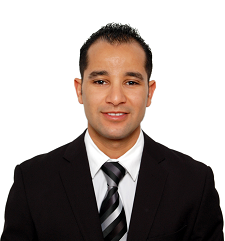 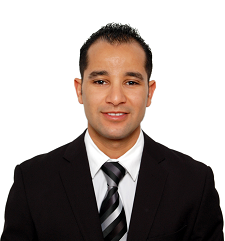 My objective is to find a position within a professional organization, focused on teamwork with an equal degree of autonomy & responsibility, providing realistic potential for career progression. Highly transferable skills and adaptability.ExperienceS:4th July 2014 - PresentThe Address Dubai Mall – Emaar GroupRestaurant Manager- All Day Dining & Lobby lounge Review and evaluate Guest feedback and react accordingly ensuring all compliments and complaints are responded to in a timely and appropriate mannerEnsure all Guests are welcomed in a polite and friendly manner and receive the utmost attention at all timesMaintain the department facilities, standards of presentation and levels of service to a level that achieves and exceeds Company Brand Standards, meets Health, Safety and Hygiene standards and complies with Company Safety and Fire Regulations and proceduresEnsure the day-to-day operations run smoothly and efficiently, in line with Company standards, and with obvious attention to detailsMaintain high standards of comfort, cleanliness, and hygiene throughout the departments.Set and maintain the highest standards of dress appearance and hygiene at all times in line with Colleague personal Presentation Standards. Maintain a service-level in the restaurant and bar with an emphasis on high quality, efficiency.Demonstrate awareness of licensing regulations and hotel procedures relating to the bar and service of alcoholic beverages and conduct staff training sessions accordinglyMaintain set restaurant standards and ensure that the highest standards of food and beverage quality and service are achieved in the restaurantDemonstrate perfect knowledge of all food and beverages served in the bar and restaurant and their preparation and presentationAssist with monthly management meetings of senior Team MembersAttend monthly communication meetings with all Team MembersWork in cooperation with the Head Chef on new products, menus, promotions and other related activitiesWork with F&B Cost Control to ensure stock takes are carried out in a timely manner and ensure food and beverage cost control targets are maintained2008 - 2014Burj Al Arab Hotel – Jumeirah GroupOutlet Manager Sahn Eddar - Asst Outlet Manager Al Mahara, Al MuntahaFlag ship Restaurants of the only 7* Hotel in the worldAED 3.5 million monthly Restaurant & Bar Business (Al Muntaha)Leading and Developing a Team of 38 (Al Mahara and Al Muntaha)Achieved one of the highest average check (600AED)2006 - 2007Burj Al Arab Hotel – Jumeirah GroupTeam Leader at Sahn Eddar RestaurantSupervises effectiveness of workflow and sequence of service during service periods and provides constant hand-on supportConduct performance evaluation of colleagues, training of colleagues, guidance, coaching and counselling of colleaguesEnsure opening and closing checklist are completed on a daily basisMaintaining monthly stewarding inventory and analyzing variancesConducting Maintenance walk around in the outlet with engineering team2004 - 2006Soviva Hotels and Resorts Sousse, TunisiaSenior Waiter at Soviva HotelDay to Day OperationsAssisting Management on Training and Development of the TeamTo assist the Restaurant Manager in setting up and implementing policies and procedures in the form of a Standards Of Procedures Manual necessary to run a 2 Rosette Restaurant and make sure they are followedAchievement:Achieved the best afternoon tea Time out Magazine 2013Participated in Dilmah Real High Tea competition (Silver Medal)Recognized by the GM for achieving the highest Number of Positive Feedback – 7 timesEducation:•German Institute (Deutsch Als Fremdsparche)•High Institute of Tourism•Bachelor level in Literature Sousse College (June 2002)Training:Techniques of ServiceWine TrainingFood Hygiene (HACCP)Complaint Handling (Preventive and Corrective Action)languages:Arabic – FluentEnglish – Spoken and WrittenFrench – Spoken and WrittenGerman – Spoken and WrittenReferences:References are available upon request.